Обработка изделий: Кромки фанеры закруглены и шлифованы, окрашены. Для окраски элементов из влагостойкой фанеры применяется водно-дисперсионное покрытие, устойчивое к атмосферному и химическому воздействию. На фанерных элементах нанесено стилизованное изображение износостойкими красками на UV-принтере. Финишное покрытие - водно-дисперсионный лак с добавлением биоцидной добавки НАНОСЕРЕБРО.Изделия из металла имеют плавные радиусы закругления и тщательную обработку швов. Для покрытия изделий из стали используется экологически чистое, обладающее хорошей устойчивостью к старению в атмосферных условиях, стабильностью цвета антикоррозийное, выдерживающее широкий диапазон температур, двойное порошковое окрашивание.В целях безопасности все отдельно выступающие детали и резьбовые соединения закрыты пластиковыми колпачками, края болтов закрыты пластиковыми заглушками.Закладные детали опорных стоек – двойное порошковое окрашивание.Соответствие стандартам: Все изделия ТМ СКИФ спроектированы и изготовлены согласно национальному стандарту РФ, а именно ГОСТ Р52169-2012, ГОСТ Р52168-2012.Оборудование изготовлено по чертежам и техническим условиям изготовителя и соответствует требованиям ТР ЕАЭС 042/2017.Паспорт на изделие: на русском языке, согласно ГОСТ Р 52301-2013, раздел 5.Гарантийный срок на изделия 12 месяцевНазначенный срок службы 10 лет.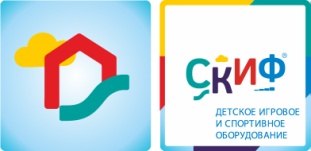 ДИК 1.001.01 КарапузДИК 1.001.01 КарапузДИК 1.001.01 КарапузКомплектацияКомплектацияКомплектацияКол-воЕдиница измеренияБашняВыполнена из четырёх клеёных брусьев, окрашенных в коричневый цвет, размером не более 100х100 мм высота 1600 мм; пол из ламинированной фанеры, с антискользящим покрытием 780х780 мм толщиной 18 мм; без крыши, кромки фанеры тщательно шлифованы. Отметка пола башен от планировочной отметки  площадки 900 мм2штГорка h 900Скат горки шириной 540 мм выполнен из нержавеющей стали t 1,5 мм-цельного листа, борта выполнены из влагостойкой фанеры толщиной 24 мм, кромки фанеры тщательно шлифованы, борта окрашены в синий цвет. Опорный каркас горки выполнен из профиля 40х25 и труб диаметром 32 мм (металл имеет плавные радиусы и тщательную обработку швов, покрыт порошковой краской красного цвета). Стартовая площадка горки ограждена стальной перекладиной из трубы диаметром 27 мм. Размер горки в плане 540х1680х900(h)1штОграждения башенОграждения башен двух видов: стальные - из труб диаметром 27 мм и профиля 15х15 мм 580х450 мм и из влагостойкой фанеры толщиной 18 мм размером 780х700 мм.1комплектДугообразный мостМост состоит из металлического сварного каркаса из трубы диаметром 32 мм, полосы 20х4 (металл имеет плавные радиусы и тщательную обработку швов, покрыт порошковой краской в синий цвет) и половиц из ламинированной антискользящей ламинированной фанеры, размер 780х100х24 мм. Общая длина моста 1500 мм, ширина 780 мм.1штОграждения дугообразного мостаВыполнено из влагостойкой фанеры толщиной 18 мм, окрашено,  с нанесением  рисунка имитирующего заборчик из перил и штакетника. Габариты 1680х845х18 мм2штДомикПод дугообразным мостом расположен домик. Домик выполнен из двух щитов из влагостойкой фанеры толщиной 18 мм размерами 1500х1030 мм. Кромки фанеры тщательно отшлифованы. Домик окрашен, нанесен рисунок имитирующий прорези и окошки.1комплектЛестница мини (900)Лестница состоит из бортов, выполненных из фанеры влагостойкой толщиной 24 мм, и четырех ступенек, выполненных из ламинированной антискользящей фанеры, толщиной 18 мм, ширина ступней 560 мм. Пространство между ступенями закрыто экранами из влагостойкой фанеры толщиной 18 мм, между ступенью и экраном имеется щель для слива дождевой воды. Ступени и экраны вставляются в пазы бортов лестницы. Борта стягиваются двумя перемычками из стального профиля 15х15 мм. Лестница поставляется в собранном виде.1комплектПерила лестницы миниВыполнены из влагостойкой фанеры толщиной 24 мм. В комплекте 2 шт. перил1комплектДугообразная лестницаЛестница состоит из бортов, выполненных из фанеры влагостойкой  толщиной 24 мм, и трех ступенек, выполненных из ламинированной, антискользящей фанеры толщиной 18 мм, ширина 540 мм, высота 900 мм.1штОграждения дугообразной лестницы (перила-мини)Перила выполнены из трубы диаметром 32 мм, окрашены порошковой краской синего цвета (комплект- 2 шт)1комплектСкалолазСкалолаз состоит из щита из влагостойкой фанеры толщиной 18 мм, размер 780х900, с прорезями, окрашен в зеленый цвет. И стальной перемычки. Перемычка из трубы диаметром 32 мм, окрашена в красный цвет. 1штГабариты (ДхШхВ), мм3080х3210х1750(h)3080х3210х1750(h)3080х3210х1750(h)Зона безопасности, мм 6080х67106080х67106080х6710